“Do not abandon yourselves to despair. We are the Easter people and hallelujah is our song.” Pope Saint John Paul II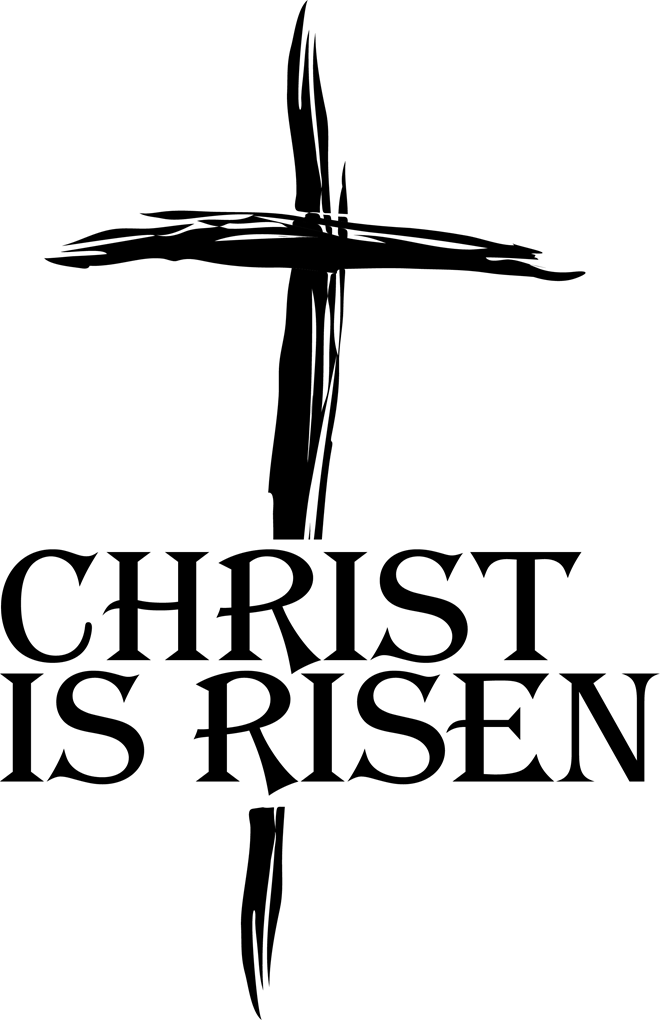 Fr Jimmy wishes you, your family and loved onesa very Happy and Holy Easter.HOLY WEEK SERVICES 2023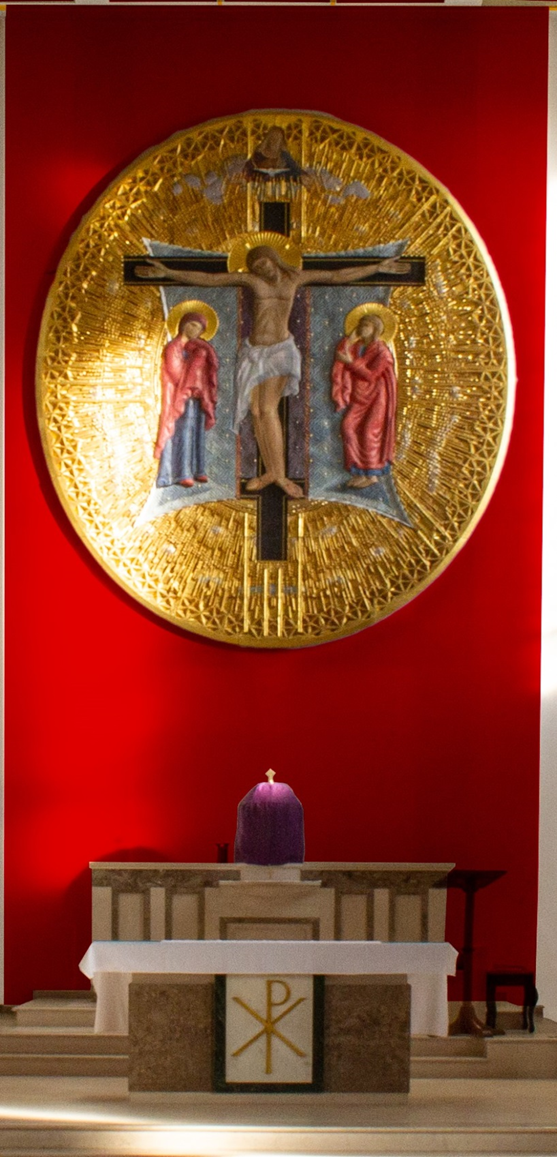 St Hugh of Lincoln, LetchworthMONDAY 27th March Polish Lenten Retreat					    6pmWEDNESDAY 29th March	Lenten Reconciliation Service Priests available for individual Confession                     7.30 pmPALM SUNDAY OF THE PASSION OF THE LORD	Saturday 1st April - Vigil Mass  Gather Outside the Church	                                           6.00 pmSUNDAY 2nd APRIL 	Mass – Blessing of Palms                                                9.30 amGather outside the ChurchMass – Blessing of Palms and Procession Gather in Fortescue Hall                                                11.15 amMass in Polish	                                                      1.00 pmMONDAY 3rd APRIL 	Mass	                                                                             9.30 amTUESDAY 4th APRIL	Mass                                                                               9.30 amThe Chrism Mass Westminster Cathedral, with Blessing of Oils and Renewal of Priestly Promises                                                        12 noon	WEDNESDAY 5th APRIL		Mass	                                                                             9.30 amHOLY THURSDAY 6th APRIL	Office of Readings and Morning Prayer	                      9.00 amTHE SACRED PASCHAL TRIDUUMHOLY THURSDAY 6th APRILEvening Mass of the Lord’s Supper                                   7.30 pmWatching at the Altar of Repose until                              10.00pm	            GOOD FRIDAY 7th APRIL	Office of Readings and Morning Prayer                           9.00 amChildren’s Good Friday Service                                        10.00 amWalk of Witness (from Broadway Gardens)		 11.00 amSolemn Celebration of the Passion of the Lord                3.00 pmSolemn Celebration of the Passion in Polish	             5.30 pmSolemn Celebration of the Passion in Polish	             7.15 pmHOLY SATURDAY – 8th APRIL	Office of Readings and Morning Prayer                            9.00 amBlessing of Polish Food (Fortescue Hall)             10.15 to 10.45 amThe Easter Vigil in the Holy Night and First Mass of EasterGather outside Church	                                                8.30pmEASTER SUNDAY OF THE RESURRECTION 9th APRIL	Mass                                                                                  9.30 amMass                                                                                 11.30 amMass in Polish	                                                          1.00 pmEASTER MONDAY 10th APRIL 	Mass                                                                                  10.00 amMass in Polish	                                                           1.00 pmTUESDAY 11th SATURDAY 15th APRIL	Mass	                                                                              10.00 am